 Stony Plain Bombers Executive Board Member Contract 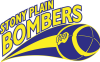 All Executive Board Members receive $100 off the required fundraising requirement for one (1) player for a new total of $150 to be fundraised. If an Executive would like to work an extra Bingo shift they will receive $50 credit towards their fundraising requirement for every shift worked up to a maximum of five (5).To qualify, you are required to fulfill your intended role as outlined in our SPFA Bylaws and attend a minimum of eighty percent (80%) of monthly meetings for the year. You can serve in this role for a maximum of two (2) years, which expires on December 15th of any calendar year. A two (2) year term can be extended if voted in by acclimation at a General Meeting. _____________________________________________________________________________ I___________________(print name) am committing to an Executive Role. I agreed to the  above terms.Date:____________________________ Signature:_________________________ Witness:__________________________